*Il nostro fiore di zucchina, burrata, aceto balsamico e tartare di branzino	13,5Uovo a bassa temperatura affumicato, spuma di patate e tartufo nero                     10Spada, leche de tigre e peperone corno alla brace		14Terrina di foie gras, finferli, porto e uva		16*Risotto ai gamberi rossi e mela verde		16Bottoni di porri e patate, piovra arrostita		16Tagliatelle al ragù bianco di coniglio, fave e emulsione di sedano rapa	15I nostri tortelli di zucca e mandorle		16Scarpinocc, spuma al burro e salvia croccante		14*Triglia alla brace, waffer e arancia al rosmarino	22Aragosta, pomodori biologici, patate soffiate e chutney di pomodoro		30Filetto di vitello, animella, lingua, porcini e fichi		22	Maialino da latte in Baviera		21*Coperto		2Acqua spinone			2Caffè con piccola pasticceria		2,5
Chiediamo gentilmente di segnalare al personale di sala eventuali allergie o intolleranze
Alcune materie prime da noi utilizzate possono subire un processo di surgelazione
Menu DegustazioneUovo a bassa temperatura affumicato, spuma di patate e tartufo nero*Tonno, anguria e ketchup di rapa rossa*I Nostri Scarpinocc*Sogliola e champignon, carciofi e rafano*Sentiero 101*Caffè, piccola pasticceria* Minimo due persone
Coperto e caffè inclusi
45 €Carta ViniInquadra con la fotocamera dello smartphone il QRcode, senza scattare.
Dovrebbe apparire il link per scaricare la nostra carta del vino.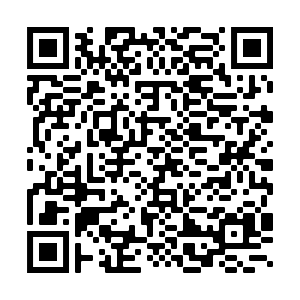 Momento Dolce…*Sensazione di limone	10
Sapori d’autunno ( Castagna e topinambur )	9,5
Cioccolato al latte, gelato al pistacchio	9
Solero	9,5*Caffè con piccola pasticceria		2,5*